Pyramid translationPlay this game in groups of 3 (or 4, depending on your class size). There are 2 (or 3) players, and one referee in each group. Choose a pyramid from the 5 provided below. Starting from the top of each pyramid, the 2 players take turns to translate each chunk of text until they have worked their way down to the full sentence at the bottom of the pyramid. If the referee determines that there is a mistake, the other player has a go, starting from the top. Whenever a player resumes their turn, they have to start at the top again. Whoever completes the translation first is the winner. The referee judges the correctness of each translation, using slide 4 of ‘Sentence builders’ resource (PPTX 1557 KB), if required. Alternatively, the teacher can provide you with a correct translation for your chosen pyramid.If time allows, choose one or more additional pyramids to play with, changing roles within your group.Pyramid 1I don’t likeI don’t like artI don’t like art and it isI don’t like art and it is veryI don’t like art and it is very boring.Pyramid 2I likeI really like I really like historyI really like history butI really like history but it is a bitI really like history but it is a bit difficult.Pyramid 3I don’t likeI don’t like at allI don’t like Physical Education at allI don’t like Physical Education at all becauseI don’t like Physical Education at all because it is veryI don’t like Physical Education at all because it is very tiring.Pyramid 4I likeI like a bitI like sciences a bit I like sciences a bit butI like sciences a bit but they areI like sciences a bit but they are quiteI like sciences a bit but they are quite stressful.Pyramid 5I likeI really likeI really like EnglishI really like English becauseI really like English because it is veryI really like English because it is very fun andI really like English a lot because it is very fun and quiteI really like English a lot because it is very fun and quite interesting.For the teacherRemove this section before sharing this resource with students.If referees require answers, copy this section and provide them with the relevant pyramid(s) only. Differentiation examples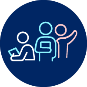 The following strategies provide a starting point for how you can differentiate this activity for a range of learners. Adapt or design alternatives, to meet the needs of students in your class.Students requiring additional support – allow students to use slide 4 of the ‘Sentence builders’ resource [PPTX] when playing the game. Students with advanced proficiency – students work in like-ability pairs. Each student creates their own pyramid in English for the other student to complete within a set time.Pyramid 1Non mi piaceNon mi piace l’arteNon mi piace l’arte ed èNon mi piace l’arte ed è moltoNon mi piace l’arte ed è molto noioso.Pyramid 2Mi piaceMi piace molto Mi piace molto la storiaMi piace molto la storia maMi piace molto la storia ma è un po’Mi piace molto la storia ma è un po’ difficile.Pyramid 3Non mi piaceNon mi piace per nienteNon mi piace per niente l’educazione fisicaNon mi piace per niente l’educazione fisica perchéNon mi piace per niente l’educazione fisica perché è moltoNon mi piace per niente l’educazione fisica perché è molto faticosa.Pyramid 4Mi piaccionoMi piacciono un po’Mi piacciono un po’ le scienzeMi piacciono un po’ le scienze maMi piacciono un po’ le scienze ma sonoMi piacciono un po’ le scienze ma sono abbastanzaMi piacciono un po’ le scienze ma sono abbastanza stressanti.Pyramid 5Mi piaceMi piace moltoMi piace molto l’ingleseMi piace molto l’inglese perchéMi piace molto l’inglese perché è moltoMi piace molto l’inglese perché è molto divertente eMi piace molto l’inglese perché è molto divertente e abbastanzaMi piace molto l’inglese perché è molto divertente e abbastanza interessante.© State of New South Wales (Department of Education), 2024The copyright material published in this resource is subject to the Copyright Act 1968 (Cth) and is owned by the NSW Department of Education or, where indicated, by a party other than the NSW Department of Education (third-party material).Copyright material available in this resource and owned by the NSW Department of Education is licensed under a Creative Commons Attribution 4.0 International (CC BY 4.0) license.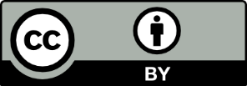 This licence allows you to share and adapt the material for any purpose, even commercially. Attribution should be given to © State of New South Wales (Department of Education), 2024.Material in this resource not available under a Creative Commons licence:the NSW Department of Education logo, other logos and trademark-protected materialmaterial owned by a third party that has been reproduced with permission. You will need to obtain permission from the third party to reuse its material.Links to third-party material and websitesPlease note that the provided (reading/viewing material/list/links/texts) are a suggestion only and implies no endorsement, by the New South Wales Department of Education, of any author, publisher, or book title. School principals and teachers are best placed to assess the suitability of resources that would complement the curriculum and reflect the needs and interests of their students.If you use the links provided in this document to access a third-party's website, you acknowledge that the terms of use, including licence terms set out on the third-party's website apply to the use which may be made of the materials on that third-party website or where permitted by the Copyright Act 1968 (Cth). The department accepts no responsibility for content on third-party websites.